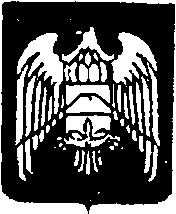 МУНИЦИПАЛЬНОЕ КАЗЕННОЕ УЧРЕЖДЕНИЕ «МЕСТНАЯ АДМИНИСТРАЦИЯ ГОРОДСКОГО ПОСЕЛЕНИЯ НАРТКАЛА УРВАНСКОГО МУНИЦИПАЛЬНОГО РАЙОНА КАБАРДИНО-БАЛКАРСКОЙ РЕСПУБЛИКИ»КЪЭБЭРДЕЙ-БАЛЪКЪЭР РЕСКПУБЛИКЭМ И АРУАН  МУНИЦИПАЛЬНЭ  КУЕЙМ ЩЫЩ  НАРТКЪАЛЭ  КЪАЛЭ    ЖЫЛАГЪУЭМ И ЩIЫПIЭ АДМИНИСТРАЦЭКЪАБАРТЫ-МАЛКЪАР РЕСПУБЛИКАНЫ УРВАН МУНИЦИПАЛЬНЫЙ РАЙОНУНУ НАРТКЪАЛА ШАХАР    ПОСЕЛЕНИЯСЫНЫ ЖЕР ЖЕРЛИ АДМИНИСТРАЦИЯСЫПОСТАНОВЛЕНИЕ    № 184УНАФЭ                           № 184БЕГИМ                           № 18403.07.2023г.                                                                                                    г.п. Нарткала Об утверждении  Порядка размещения сведений о доходах, расходах, об имуществе и обязательствах имущественного характера лиц, замещающих должности муниципальной службы в Местной администрации г.п. Нарткала Урванского муниципального района КБР и членов их семей, на официальном сайте Местной администрации г.п. Нарткала Урванского муниципального района КБР и предоставления этих сведений средствам массовой информации для опубликования     В соответствии с Федеральным законом от 25 декабря 2008 г. N 273-ФЗ "О противодействии коррупции", Федеральным законом от 31 июля 2020 г. N 259-ФЗ "О цифровых финансовых активах, цифровой валюте и о внесении изменений в отдельные законодательные акты Российской Федерации", Указом Главы КБР от 27.05.2021 N 54-УГ "О внесении изменений в некоторые акты Президента Кабардино-Балкарской Республики и Главы Кабардино-Балкарской Республики по вопросам противодействия коррупции", Местная администрации г.п. Нарткала Урванского муниципального района КБРПОСТАНОВЛЯЕТ1. Утвердить прилагаемый Порядок размещения сведений о доходах, расходах, об имуществе и обязательствах имущественного характера лиц, замещающих должности муниципальной службы в Местной администрации г.п. Нарткала Урванского муниципального района КБР и членов их семей, на официальном сайте Местной администрации г.п. Нарткала Урванского муниципального района КБР и предоставления этих сведений средствам массовой информации для опубликования2. Обнародовать настоящее Решение на официальном сайте Местной администрации г.п. Нарткала Урванского муниципального района КБР в информационно-телекоммуникационной сети Интернет.Глава местной администрации г.п. Нарткала                                     А.Х. БетугановПриложениек Постановлениюместной администрации г.п. НарткалаУрванского муниципального района КБРот 03.06.2023 г. N 184Порядок размещения сведений о доходах, расходах, об имуществе и обязательствах имущественного характера лиц, замещающих должности муниципальной службы в Местной администрации г.п. Нарткала Урванского муниципального района КБР и членов их семей, на официальном сайте Местной администрации г.п. Нарткала Урванского муниципального района КБР и предоставления этих сведений средствам массовой информации для опубликования1. Настоящим Порядком устанавливаются обязанности отдела организационно-кадровой работы и муниципальной службы местной администрации г.п. Нарткала Урванского муниципального района КБР (далее - кадровая служба местной администрации г.п. Нарткала) по размещению сведений о доходах, расходах, об имуществе и обязательствах имущественного характера лиц, замещающих должности муниципальной службы в Местной администрации г.п. Нарткала Урванского муниципального района КБР, их супругов и несовершеннолетних детей в информационно-телекоммуникационной сети "Интернет" на официальном сайте Местной администрации г.п. Нарткала Урванского муниципального района КБР (далее - официальный сайт) и предоставлению этих сведений средствам массовой информации для опубликования в связи с их запросами, если законодательством не установлен иной порядок размещения указанных сведений и (или) их предоставления средствам массовой информации для опубликования.2. На официальном сайте размещаются и средствам массовой информации предоставляются для опубликования следующие сведения о доходах, расходах, об имуществе и обязательствах имущественного характера лиц, замещающих должности муниципальной службы в Местной администрации г.п. Нарткала Урванского муниципального района КБР, замещение которых влечет за собой размещение таких сведений, а также сведений о доходах, расходах, об имуществе и обязательствах имущественного характера их супруг (супругов) и несовершеннолетних детей:а) перечень объектов недвижимого имущества, принадлежащих лицу, замещающему должность муниципальной службы местной администрации г.п. Нарткала Урванского муниципального района КБР, его супруге (супругу) и несовершеннолетним детям на праве собственности или находящихся в их пользовании, с указанием вида, площади и страны расположения каждого из таких объектов;б) перечень транспортных средств с указанием вида и марки, принадлежащих на праве собственности лицу, замещающему должность муниципальной службы местной администрации г.п. Нарткала Урванского муниципального района КБР, его супруге (супругу) и несовершеннолетним детям;в) декларированный годовой доход лица, замещающего должность муниципальной службы местной администрации г.п. Нарткала Урванского муниципального района КБР, его супруги (супруга) и несовершеннолетних детей;г) сведения об источниках получения средств, за счет которых совершена сделка по приобретению земельного участка, другого объекта недвижимого имущества, транспортного средства, ценных бумаг (долей участия, паев в уставных (складочных) капиталах организаций), цифровых финансовых активов, цифровой валюты, если общая сумма таких сделок (сумма такой сделки) превышает общий доход служащего (работника) и его супруги (супруга) за три последних года, предшествующих отчетному периоду3. В размещаемых на официальном сайте и предоставляемых средствам массовой информации для опубликования сведений о доходах, об имуществе и обязательствах имущественного характера запрещается указывать:а) иные сведения (кроме указанных в пункте 2 настоящего Порядка) о доходах лица, замещающего должность муниципальной службы в Местной администрации г.п. Нарткала, его супруги (супруга) и несовершеннолетних детей, об имуществе, принадлежащем им на праве собственности, и об их обязательствах имущественного характера;б) персональные данные супруги (супруга), детей и иных членов семьи лица, замещающего должность муниципальной службы в Местной администрации г.п. Нарткала Урванского муниципального района КБР;в) данные, позволяющие определить место жительства, почтовый адрес, телефонные индивидуальные средства коммуникации лица, замещающего должность муниципальной службы в Местной администрации г.п. Нарткала Урванского муниципального района КБР, его супруги (супруга), детей и иных членов семьи;г) данные, позволяющие определить местонахождение объектов недвижимого имущества, принадлежащих лицу, замещающему должность муниципальной службы в Местной администрации г.п. Нарткала Урванского муниципального района КБР, его супруге (супругу), детям, иным членам семьи на праве собственности, или находящихся в их пользовании;д) информацию, отнесенную к государственной тайне или являющуюся конфиденциальной.4. Сведения о доходах, расходах, об имуществе и обязательствах имущественного характера, указанные в пункте 2 настоящего Порядка, за весь период замещения лицом, замещающим должность муниципальной службы в Местной администрации г.п. Нарткала,  замещение которых влечет за собой размещение его сведений о доходах, расходах, об имуществе и обязательствах имущественного характера, а также сведения о доходах, расходах, об имуществе и обязательствах имущественного характера его супруги (супруга) и несовершеннолетних детей находятся на официальном сайте и ежегодно обновляются в течение 14 рабочих дней со дня истечения срока, установленного для их подачи.5. Размещение на официальном сайте сведений о доходах, расходах, об имуществе и обязательствах имущественного характера, указанных в пункте 2 настоящего Порядка, Главой местной администрации г.п. Нарткала Урванского муниципального района, муниципальными служащими Местной администрации г.п. Нарткала Урванского муниципального района КБР обеспечивается кадровой службой Местной администрации г.п. Нарткала.6. Кадровая служба местной администрации г.п. Нарткала:а) в течение трех рабочих дней со дня поступления запроса от средства массовой информации сообщает о нем лицу, замещающему должность муниципальной службы Местной администрации г.п. Нарткала Урванского муниципального района КБР, в отношении которого поступил запрос;б) в течение семи рабочих дней со дня поступления запроса от средства массовой информации обеспечивает предоставление ему сведений, указанных в пункте 2 настоящего Порядка, в том случае, если запрашиваемые сведения отсутствуют на официальном сайте.7. Муниципальные служащие кадровой службы Местной администрации г.п. Нарткала Урванского муниципального района КБР, обеспечивающие размещение сведений о доходах, расходах, об имуществе и обязательствах имущественного характера на официальном сайте и их представление средствам массовой информации для опубликования, несут в соответствии с законодательством Российской Федерации ответственность за несоблюдение настоящего Порядка, а также за разглашение сведений, отнесенных к государственной тайне или являющихся конфиденциальными.